ტენდერში მონაწილეობის ინსტრუქცია:ტენდერის ფარგლებში პრეტენდენტებმა სისტემაში უნდა ატვირთონ სატენდერო მოთხოვნებში გათვალისწინებული დოკუმენტები;ტენდერის ეტაპზე დამატებითი ინფორმაციის მოპოვება ან დაზუსტება შესაძლებელია საკონტაქტო პირთან დაკავშირებით ელექტრონული ფოსტის ან ტელეფონის საშუალებით;ტენდერის დასრულების შემდეგ სატენდერო კომისია განიხილავს შეთავაზებებს და გამოავლენს საუკეთესო პირობების მქონე მომწოდებელს, რომელიც დაიშვება შემდეგ ეტაპზე POC-ში მონაწილეობის მისაღებად;ტენდერში მონაწილემ უნდა წარმოადგინოს პროგრამული უზრუნველყოფის, შესაბამისი  ლიცენზიისა, მხარდაჭერის მომსახურების და ტრეინინგის  ფასი;ტენდერში მონაწილემ უნდა წარმოადგინოს შემოთავაზებული პროდუქტის პრეზენტაციის და datasheet ფაილებისატენდერო წინადადება წარმოდგენილი უნდა იყოს დოლარში და შეიცავდეს როგორც ლიცენზიის ასევე პროდუქტიულ გარემოში დანერგვის და ტრეინინგების საფასურს;პრეტენდენტის მიერ ასატვირთი ყველა დოკუმენტი და ინფორმაცია დამოწმებული უნდა იყოს უფლებამოსილი პირის ხელმოწერითა და ბეჭდით;ტენდერში მონაწილეობის მისაღებად აუცილებელია ორგანიზაციამ წარმოადგინოს შემდეგი სავალდებულო დოკუმენტაცია:შემოთავაზებული ფასების ცხრილი (დანართი 1); საბანკო რეკვიზიტები (დანართი 2);ამონაწერი სამეწარმეო რეესტრიდან;MAF ფორმა, რომელსაც მწარმოებელი აძლევს პარტნიორ კომპანიებს (reseller) იმის დასტურად, რომ ნამდვილად არიან მწარმოებლის მიერ აკრედიტირებული პარტნიორები ან პარტნიორობის დამადასტურებელი სხვა დოკუმენტიმომდევნო 3 წლის განმავლობაში ლიცენზიების / ტექ. მხარდაჭერის მომსახურების განახლების ფიქსირებული ღირებულება კანდიდატმა უნდა წარმოადგინოს 2 ინვოისიინვოისი #1 უნდა ფარავდეს: დასამონიტორებელი სერვერების რაოდენობა: 10 (total: 56 Cores, RAM 160)გამოყენებული ტექნოლოგიები: 8 სერვერი x Java,  1 სერვერი x Tuxedo/C++/Java  ;   1 სერვერი x .NETმობილური აპლიკაციების მომხმარებლების რაოდენობა: 60 000ვებ გვერდის ნახვების რაოდენობა წელიწადში: 32 000 000ინვოისი #2 უნდა ფარავდეს:დასამონიტორებელი სერვერების რაოდენობა: 7  (total: 40 Cores, RAM 128)გამოყენებული ტექნოლოგიები: 5 სერვერი x Java,  1 სერვერი x Tuxedo/C++/Java  ;   1 სერვერი x .NETმობილური აპლიკაციების მომხმარებლების რაოდენობა: 10 000ტენდერის განმავლობაში პრეტენდენტს აქვს ვალდებულება მოთხოვნისამებრ წარმოადგინოს დამატებითი იურიდიული თუ ფინანსური დოკუმენტი;წარმოდგენილი წინადადება ძალაში უნდა იყოს მინიმუმ 90 კალენდარული დღის განმავლობაში;დავალებათა აღწერილობაშესასყიდი გადაწყვეტილების მახასიათებლების დეტალური აღწერა მოცემულია დანართი 3-ში. შემოთავაზებული გადაწყვეტილებებიდან აირჩევა ერთი ან ორი კანდიდატი, რომლებიც დაშვებულები იქნებიან POC ეტაპზე.წარმატებული POC ეტაპის შემდეგ, მომწოდებელმა უნდა:სისტემის სრული დანერგვა პროდუქტიულ გარემოშიარსებულ სისტემებთან ინტეგრაციადეშბორდების და ალერტინგის კონფიგურაციააგენტებისა და ადმინისტრატორების ტრეინინგი სატენდერო მოთხოვნებიპრეტენდენტის წინააღმდეგ არ უნდა მიმდინარეობდეს გადახდისუუნარობის საქმის წარმოება და პრეტენდენტი არ უნდა იყოს ლიკვიდაციის / რეორგანიზაციის პროცესში.ორგანიზაციას უნდა ჰქონდეს შესაბამისი მომსახურების გაწევის მინიმუმ 3 (სამი) წლიანი გამოცდილება.პრეტენდენტმა უნდა წარმოადგინოს კომპანიის საქმიანობის შესახებ ინფორმაცია, საქმიანობის მოკლე აღწერილობა (გამოცდილება, კლიენტების სია) და მსგავსი ტიპის მომსახურების მინიმუმ ორი ხელშეკრულების წარმატებით დასრულების დამადასტურებელი დოკუმენტი (ხელშეკრულება და მიღება-ჩაბარების აქტი) რომელიც განხორციელებული უნდა იყოს ბოლო 3 (სამი) წლის განმავლობაში;პრეტენდენტმა უნდა წარმოადგინოს MAF [Manufacturer Authorization Form] ფორმა, რომელსაც მწარმოებელი აძლევს პარტნიორ კომპანიებს (reseller) იმის დასტურად რომ ნამდვილად არიან მწარმოებლის მიერ აკრედიტირებული პარტნიორები ან პარტნიორობის დამადასტურებელი სხვა დოკუმენტიწინამდებარე ტენდერის გამოცხადება არ ავალდებულებს სს „ჯორჯიან ქარდ“-ს რომელიმე მონაწილესთან ხელშეკრულების გაფორმებას და ტენდერის ნებისმიერ ეტაპზე სს „ჯორჯიან ქარდი“ იტოვებს უფლებას რომ შეწყვიტოს ტენდერი.თანდართული დოკუმენტაციადანართი 1: ფასების ცხრილიდანართი 2: საბანკო რეკვიზიტებიდანართი 3: გადაწყვეტილების მახასიათებლები APM გადაწყვეტილებადასამონიტორებელი სერვერების რაოდენობა: 10 (total: 56 Cores, RAM 162)გამოყენებული ტექნოლოგიები:8 სერვერი x Java,  1 სერვერი x Tuxedo/C++/Java  ;   1 სერვერი x .NETმობილური აპლიკაციების მომხმარებლების რაოდენობა: 60 000ვებ გვერდის ნახვების რაოდენობა წელიწადში: 32 000 000ტენდერი ცხადდება აპლიკაციის მენეჯმენტ/მონიტორინგის სისტემის  APM-ის შესაძენად. მონიტორინგის სისტემა თავსებადი უნდა იყოს შემდეგ ოპერაციულ სისტემებთან:Microsoft Windows Server RedHat Enterprise Linux 7+  CentOS 7+მონიტორინგის სისტემა თავსებადი უნდა იყოს SMTP პროტოკოლებთან;მონიტორინგის სიტემას უნდა ქონდეს სერვის დესკ სისტემებთან ინტეგრაციის ორმხრივი საშუალება.მონიტორინგის სისტემას უნდა გააჩნდეს Open API სხვა სისტემებთან ინტეგრაციისათვისმონიტორინგის  სისტემას უნდა გააჩნდეს VMware Vsphere და Microsoft Hyper-V ვირტუალურ გარემუოში მუშაობის მხარდაჭერა;მონიტორინგის სისტემას უნდა შეეძლოს კორექტულად დაასრულოს ან აღადგინოს ქსელური სესიები, ქსელში მომხდარი წყვეტების შემთხვევაში;მონიტორინგის სისტემას უნდა შეეძლოს, მისი კომპონენტებისა და საინფორმაციო ნაკადების ლოგირება, როგორც ლოკალურ ისე ცენტრალიზირებულ ლოგირების სანახ ჟურნალებში;მოთხოვნები ინფორმაციული უსაფრთხოების მიმართმონიტორინგის სისტემას უნდა გააჩნდეს Microsoft Active Directory-სთან ინტეგრაციის მხარდაჭერა მონიტორინგის სისტემას უნდა გააჩნდეს აუტენტიფიკაციის მექანიზმი  დომენური აუტინტიფიკატორების გამოყენების მეშვეობით. ამასთანავე AD-ს მომხმარებლის დაბლოკვის ან წაშლის შემთხვავში აღნიშნულ მომხმარებელს აღარ უნდა მიეცეს  მონიტორინგის სისტემასთან და მის ინტერფეისთან წვდომის საშუალება;მონიტორინგის სისტემასთან მუშაობა უნდა ხორციელდებოდეს როგორც დაკრიფტული (HTTPS) ასევე დაუკრიპტავი (HTTP) არხების საშუალებით, როგორც გრაფიკული ვებ ინტერფეისთან ასევე ქსელურ დონეზე, სერვისების კომუნიკაცია;მონიტორინგის  სიტემას უნდა გააჩნდეს ადვილად კონფიგურირებადი Role Based მოდელი თითოეული კომპონენტისთვის, მათ შორის წვდომები ტრანზაქციებთან, ბრაუზერების სესიებთან, ანალიტიკასთან, დეშბორდებთან და რეპორტებთან;მონიტორინგის ობიექტებზე მაქსიმალური Overhead (სისტემაზე დატვირთვა) არ უნდა აღემატებოდეს 3%-ს;მონიტორინგის სერვერს და აგენტებს შორის მონაცემების მიმოცვლა უნდა ხდებოდეს დაშიფრულ რეჟიმშიმონიტორინგის სისტემის კონფიგურაცია და მართვა უნდა ხორციელდებოდეს   WEB  ინტერფეისის მეშვეობით;მონიტორინგის სიტემას უნდა გააჩნდეს კონტეინრებეის შიგნით მონიტორინგის განხორციელების საშუალება, აპლიკაციის მიკროსერვისული არქიტექრურის შემთხვევაში; მონიტორინგის სისტემას უდა გააჩნდეს Java, .Net, C++, Python, PHP, Node.JS, აპლიკაციების წარმადობის მონიტორინგის საშულება;მონიტორინგის სისტემას უნდა გააჩნდეს აპლიკაციაში მომხდარი შეცდომებისა და გამონაკლისების გამოვლენის და შეტყობინენის ფუნქციონალიმონიტორინგის სისტემას უნდა შეეძლოს ძირითადი აპარატურული მაჩვენებლების როგორებიცაა CPU-ს დატვირთვა, პროგრამული უზრუნველყოფის მეხსიერის გამოყენება/დატვირთვა, დისკურია და ქსელური I/O-ს მაჩვენებლების გაზომვისა და აღნიშნული აპარატურული პარამეტრებისათვის ე.წ. Baseline-ბის ავტომატური განსაზღვრა;მონიტორინგის სისტმეს უნდა შეეძლოს ახალი კომპონენტებისათვiს ე.წ. Baseline-ბის ავტომატური განსაზღვრა, უნდა გააჩნდეს ე.წ. Smart Alarm-ბის მხარდაჭერამონიტორინგის სისტემას უნდა შეეძლოს პროდუქტის API-ში, აპლიკაციის აგენტის მეშვეობით გამოვლენილი ტრანზაქციებიდან, მონაცემების და მეტრიკებისა მისაღებად SQL მსგავსი მოთხოვნების ფორმირება;მონიტორინგის სისტემას უნდა გააჩნდეს მონიტორინგის ობიექტიდან log ფაილების შეგროვების და შენახვის საშუალება;მონიტორინგის სისტემას ავტუმატურად უნდა შეეძლოს ნებისმიერი ბიზნეს ტრანზაქციისათვის მეტრიკისათვის დინუმიური ზღვრული მაჩვენებლების განსაძღვრა არანაკლებ ერთი თვის პერიოდით;მონიტორინგის სისტემას უნდა გააჩნდეს აპლიკაციის რელიზების შედარების ფუნქციონალი. შესაძლებელი უნდა იყოს ე.წ. Pre-Production სტადიაზე აპლიკაციის ახალი ვერსიის კონვერსიის მაჩვენებლის ანალიზი და შედარების შესაძლებლობა;მონიტორინგის სისტემას უნდა ქონდეს როგორც On-premise  იმპლემენტაცის შესაძლებლობა;მონიტორინგის სისტემისას უნდა ქონდეს სრული On-premise ინსატალციის საშუალება სრულიად იზოლირებულ გარემოშიმონიტორინგის სისტემას უნდა შეეძლოს ავტომატურად აღმოაჩინოს და გამოსახოს აპლიკაციის არქიტექტურა და სევისების ტოპოლოგია მისი ყველა კომპონენტის მათ შორის ტრანზაქციების ჩათვლით;მონიტორინგის სისტემას კოდში ჩარევის გარეშე, ავტომატურდ უნდა შეეძლოს კლასების და მეთოდების გამოძახებების ხის აგება/ვიზუალიზაცია;მონიტორინგის სისტემას უნდა შეეძლოს ავტომატურად აღმოაჩინოს ე.წ. request-ები, მაგალითად სისტეაში შესვლა-გამოსვლა, თანხების გადარიცხვები, ბალანსის შემოწმება და ა.შ;ანალიზი და მონაცემთა დამუშავება უნდა ხორციელდებოდეს მონიტორინგის სისტემის სერვერის მხარეს რათა არ მოხდეს მონიტორინგის ობიექტების რესურსების დატვირთვა/გამოყენება;მონიტორინგის სისტემას უნდა შეეძლოს ნელი და შეფერხებული  ბიზნეს ოპერაციების განსაზღვრა ავტომატურად, ადამიანის ჩარევის გარეშე;მონიტორინგის სისტემას სასურველია გააჩნდეს მონიტორინგის ობიექტებიდან ბიზნეს ტრანზაქციების ანალიტიკური მონაცემების შეგროვების და შენახვის ფუნქციონალი;მონიტორინგის სისტემას სასურველია შეეძლოს ბიზნეს ტრანზაქციების ფილტრაცია ნებისმიერი მაჩვენებლით;მონიტორინგის სისტემას უნდა ქონდეს კონკრეტული მომხმარებლის ნებისმიერი ტრანზაქციის დროის კონკრეტულ მონაკვეთებში განსაზღვრის საშუალება;მონიტორინგის სისტემას სასურველია შეეძლოს ავტომატურად განსაზღვროს ზღვრული მაჩვენებლები ბიზნეს ტრანზაქციის ნებისმიერი შიდა კომპონენტისთვის. იმვდროულად მას უნდა შეეძლოს განსაზღვროს არა მხოლოდ ის თუ რომელი ბიზნეს ტრანზაქცია არის ნელი, არამედ მისი რომელი კომპონენტი არის ნორმიდან გადახრილი;მონიტორინგის სისტემას უნდა იძლეოდეს  მოქნილი ე.წ. Health Rule-ების შექმნის საშუალებას, როგორც ტექნიკური ასევე ბისზნეს ტრანზაქციისათვის, რაც სისტემას საშუალებას მისცემს დროულად მოახდინოს შეტყობინება წარმოქმნილ ანომალებზე ავტომატურად შექმნილი ზღვრული მაჩვენებლებიდან ე.წ. Baseline-ებიდან გადახრის შემთხვევაში დროის რეალურ ე.წ. Real Time რეჟიმში;მონიტორინგის სისტემას უნდა იძლეოდეს დეშბორდების შექმნის და კონფიგურირების საშუალებას მონიტორინგის სისტემას უნდა შეეძლოს აპლიკაციის ე.წ. "ცხელი წერტილების" იდენტიფიცირება (უნდა შეეძლოს პრობლემურ, არა წარმად და ნელ  ტრანზაქციაში ყველაზე გრძელი მეთოდის სწრაფად განსაზღვრა/გამოვლენა);მონიტორინგის სისტემას უნდა შეეძლოს ყველა ტრანზაქციის გაზომვა შეფასება და იდენტიფიცირება;მონიტორინგის სისტემას უნდა შეეძლოს ავტომატურად განსაზღვროს ნელი SQL მიმართვები, ხელით ჩარევის გარეშე;მონიტორინგის სისტემას უნდა შეეძლოს ავტომატურად განსაზღვროს ნელი სერვერული სისტემები და გარე სერვისები, ხელით ჩარევის გარეშე;მონიტორინგის სისტემას უნდა შეეძლოს ავტომატურად გაანალიზოს სრული მონაცემები პრობლემის ე.წ. Root cause ის აღმოჩენის უზრუნველსაყოფად;მონიტორინგის სისტემას უნდა შეეძლოს ავტომატურად აღმოაჩინოს ბიზნეს ტრანზაქციის კლასები და მეთოდები დამატებითი კონფიგურირების გარეშე;მონიტორინგის სისტემას უნდა შეეძლოს ავტომატურად აღმოაჩინოს კოდის ბლოკირებები;მონიტორინგის სისტემას სასურველია ქონდეს ბიზნეს ტრანზაქციებისა და ბიზნეს მაჩვენებლების ავტომატური ამოღების საშუალება კოდში დამტებითი ჩარევის გარეშე;წესების დარღვევის და ნორმალური მდგომარიებიდან გადახრის თრიგერების აღმოჩენის შემთვევაში მონიტორინგის სისტემას უნდა ქონდეს გაფრთხილების ან შეტყობიმნების ფუნქციონალი (ელექტორნული ფოსტა, SMS, Http-მიმართვა, ე.წ. Custom ქმდება);მონიტორინგის სისტემას უნდა ქონდეს შესაძლებლობა სხვადასხვა ქმედებების და ინციდნეტების კორელირება რის საფუძველზეც სისტემა აგზავნის შეტყობინებებს უკვე ინდეტიფიცირებული კონკრეტული Root Cause-ის შესახებ და არა მრავალ შეტყობინებას ერთი პრობლემის ირგვლივ;მონიტორინგის სისტემას უნდა ქონდეს ფუნქციონალი გაუგზავნიოს შეტყობინებები წინასწარ განსაზღვრულ/დადგენილ ჯგუფებს;მონიტორინგის სისტემას უნდა ქონდეს შეტყობინენბების შაბლონების შექმნის საშუალება წინასწარ დადგენილი წესების მიხედვით რეაგირების შესაძლებლობით (ინფრასტრუქტურა, მონაცემთა ბაზები, აპლიკაცია, ბიზნეს მეტრიკა);მონიტორინგის სისტემას უნდა იძლეოდეს აპლიკაციისა და შეერთებების (Connections) ვიზუალიზირების საშუალებას და ასევე უნდა ქონდეს მათი ურთიერთ დამოკიდებულების ვიზუალიზაციის ფუნქციონალი;აპლიკაციის ტოპოლოგიის ვიზუალიზაციიასთან წვდომა შესაძლებელი უნდა იყოს შეზღუდული ან/და განსაზღვრული მომხმარებლის როლების და უფლებების საფუძველზე;მონიტორინგის სისტემას სასურველია შეეძლოს ქსელური დაერთებების ვიზუალურად ასახვა;მონიტორინგის სისტემას სასურველია შეეძლოს ქსელური ტოპოლოგიის და ურთიერთ დამოკიდებუკლებების განსაზღვრა;მონიტორინგის სისტემას სასურველია შეეძლოს ქსელში პრობლემების ავტომატური აღმოჩენა (latency, Throughput, tcp-loss და სხვა მეტრიკებით);მონიტორინგის სისტემას უნდა შეეძლოს წარმადობის ანომალიების ავტომატური აღმოჩენა და შესწავლა აპლიკაციის ქცევის საბაზო პარამეტრების შესწავლის გზითმონიტორინგის სისტემას უნდა შეეძლოს ძირითადი აპარატურული მახასაითებლების როგორებიცაა დისკი, მეხსიერება, პროცესორი  ხარვეზების მონიტორინგი;მონიტორინგის სისტემას უნდა შეეძლოს სერვერული პროცესების და მასთან დაკვაშირებული მეტრიკების მონიტორინგი;მონიტორინგის სისტემას სერვერის წვდომადობის მონიტორინგი:პროცესორის დატვირთვის მონიტორინგიდისკის წარმადობის მონიტორინგიდისკის გამოყენების მოცულობის მონიტორინგისერვერის დატვირთვის მონიტორინგიმეხსიერების ბარათის მონიტორინგიSWAP-ის მონიტორინგიქსელური ადაპტერების მონიტორინგიინფრასტრუქტურის მეტრიკების და კონკრეტული აპლიკაციის წარმადობის კორელაცია;კრიტიკული ივენთების საპასუხოდ სკრიპტების კონფიგურირების და გაშვების შესაძლებლობა;დისკებზე მაღალი დატვირთვების (წაკითხვა ჩაწერა) შემთხვევაში შეტყობინების გაგზავნის ფუნქციონალი;სერვერის მონიტორინგის ნორმის წესების ავტომატური განსაზღვრა/აგებაშიდა და გარე სერვისების მონიტორინგი HTTP და HTTPS საშულებით;მონიტორინგის სისტემას უნდა გააჩნდეს მონაცემთა ბაზების მონიტორინგის შესაძლებლობა. ამასთანავე მონიტორიმნგი უნდა ხოციელდებოდეს უშუალოდ მონაცემტა ბაზაზე აგენტის დაყენების გარეშე:მონაცემთა ბაზის წარმადობის განსაზღვრა რეალურ დროში, მონაცემთა ბაზის PostgresSQL, MS-SQL, My-SQL, Oracle, Mongo DB მიმდინარე აქტიურობის ჩვენებით ბლოკირების ანალიზის განხორციელების ფუნქციონალი, მონაცემთა ბაზების დროში განხორციელებული აქტივობის პროფილის შესახებ შეტყობინების ფუნქციონალი (შაბლონების იდენტიფიცირება),  მონაცემთა ბაზის/Host-ების წარმადობის ძირითადი მაჩვენებლების შეგროვება და შენახვა (პროცესორი, მეხსიერება და ა.შ.), ავტომატურად განსაზღვროს ნელა მომუშავე მონაცემთა ბაზის მიმართვები, მოახდინოს მათი პირველწყაროს ე.წ. Root Cause-ის იდენთიფიცირება, და აჩვენოს აღმოჩენილი ნელი ტრანზაქციების გავლენა აპლიკაციაზე, Web გვერდის მონიტორინგი, მომხმარებლების ბრაუზერებს მონიტორინგის საშუალებითსისტემას უნდა გააჩნდეს ბრაუზერში მომხმარებლის სესიის მონიტოინგის შემდეგი ფუნქციონალის მხარდაჭერა:გვერდის ყველა მოთხოვნის/მიმართვის მონიტორინგიყველა AJAX მოთხოვნის/მიმართვის მონიტოინგიiFrame მოთხოვნის/მიმართვის მონიტოინგიJavaScript-ის შეცდომების ავტომატური აღმოჩენაანალიტიკის განხორციელება მოხმარების საფუძველზე, მოწყობილობის ტიპების და ოპერაციულ სისტემების ასახვა;თითოეული გვერდისათვის სერვერის Response Time-ს ასახვაყველა მომხმარებლის სესიების იდენტიფიცირება და აპლიკაციაში მათი გზის განსაზღვრა და კონვერსიის ჩვენება;ავტომატურად WEB ალიკაციაში ყველა მომხმარების მარშუტის რუქი ასახვა;ვებ ტრანზაქციებში სერვერულ ტრანზაქციებთან კორელკაციის შესაძლებლობა იმისათვის რომ მოხდეს დეტალებში ჩაღრმავება Root Cause-ის განსზაღვრისათვის;მობილური აპლიკაციის მონიტორინგიმობილური აპლიკაციების მონიტორინგის შემდეგი ფუნქციონალი:iOS/Android მობილური აპლიკაციების მხარდაჭერა მობილურ აპლიკაციაში ჩაშენებული მობილური ბრაუზერის მონიტორინგის ფუნქიონალი;ავტომატურად ასახოს მობილურ აპლიკაციაში ყველა მომხმარებლის მარშუტის რუქა; მობილური აპლიკაციისა და მომხმარებლის აპლიკაციაში განვლილი მარშუტის (განხორციელებული ქმედებების) და კლიენტის გამოცდილების (ე.წ User Experiance) ურთიერთ ქმედებისა და ურთიერთ დამოკიდებულებების ვიზუალიზაციის საშუალება;ინფორმაციის ასახვა მობილურ აპლიკაციაში მომხდარი შეცდომების შესახებ, მათ შორის HTTP და ქსელური შეცდომების;ინფორმაციის ასახვა მობილური პლიკაციის სერვერის მხარეს განხორციელებული ე.წ. API Call-ების წარმადობის შესახებ;აპლიკაციის ხარვეზებისა და გამონაკლისების ავტომატური იდენტიფიცირება;აპლიკაციის ე.წ. Crash-ების ავტომატიზირებული ანალიზიგადაწყვეტილება უზრუნველყოფს ე.წ. Crash-ების ანალიტიკას მობილური და სერვერული ტრანზაქციების კორელაციის საშუალება რათა მოხდეს პრობლემებისა და დაბალი წარმადობის გამომწვევი მიზეზების ძირეული ანალიზი;მობილური მოწყობილობებისა და სერვერების დიაგნოსტიკის ერთიანი მომხმარებლის ინტერფეისი;მონაცემების ინტეგრაციის და კორელაციის შესაძლებლობა მონიტორინგის, მობილური მოწყობილობებისა, სერვერული და ინფრასტრუქტურულ ნაწილებს შორის;გეოგრაფიულ (ელექტორნულ) რუკაზე ე.წ. Respose Time-ის მდგომარეობის ვიზუალიზაციის ფუნქციონალი;მობილურ აპლიკაციაში მომხმარებლის სესიასთან დაკავშირებული ეკრანის ე.წ. ScreenShot-ების შეგროვაბის საშუალება;მობილურ მოწყობილობაში მომხმარებლის სესიის ანალიტიკის უზრუნველყოფა (მიწყობილობის ტიპის, აპლიკაციის ვერსიის, ოპერაციული სისტემი, მობილური ოპერატორის და სხვა);მონიტორინგის სისტემას უნდა ქონდეს სტანდარტული მზა დეშბორდებიმონიტორინგის სისტემას უნდა ქონდეს მომხმარებლის დეშბორდის კონფიგურირების შესაძლებლობა, იმისათვის რომ შესაძლებელი იყოს როგორც ტექნიკური ასვე ბიზნეს მაჩვენებლების გრაფიკულად გამოსახვა (bar-chart, pie-chart, timeseries, treemap);გადაწყვეტილებას უნდა ქონდეს, როგორც მომხმარებლის მონიტორინგის მონაცემების ასევე სერვერების მონიტორინგის მონაცემების ანალიზის საშუალება, მონაცემთა ძირითადი ველის მიხედვით კონვერსიული ღრმულის სახით ვიზუალიზაციის/დეშბორდის აგების მონიტორინგის სისტემას უნდა ქონდეს მომხმარებლის მიერ გავლილი ე.წ. მომხმარებლის გზის ყოველი გავლილი ნაბიჯის საშუალო დროის გათვლის შესძებლობა (მაგალითისათვის: Login - პირად კაბინეტში ყოფნა - თანხების გადარიცხვა - ტრანზაქციის დადასტურება) მომხმარებლის გზის აგების და ვიზუალიზაციის საშუალება მის ყოველ ნაბიჯზე მომხმარებლის გამოცდილების გათვლის შესაძლებლობით;ბრაუზერის სესიის ანალიტიკის უზრუნველყოფა (მოწყობილობის ტიპის, აპლიკაციის ვერსიის, ოპერაციული სისტემი, მობილური ოპერატორის და სხვა);ციფრულ ფორმატში რეგულარული რეპორტების შექმნის შესაძლებლობა მათი დაგზავნის ავტომატიზაციის შესაძლებლობით; მონიტორინგის სისტემის მხარდაჭერის ღირებულება უნდა შედიოდეს ლიცენზიების ფასში და უნდა მოქმედებდს არანაკლებ შესყიდული გადაწყვეტილების ლიცენზიების მოქმედების ვადზე. მხარდაჭერა უნდა ხორციელდებოდეს 24X7 წელიწადში 365 დღის განმავლობაში, საჭიროების შემთხვევაში ვენდორის საპორტ ინჟინრებთან კომუნიკაციის შესაძლებლობით. პროგრამული განახლელები ხელმისაწვდომი უნდა იყოს ლიცენზიის და მხარდაჭერის მოქმედების სრული პერიოდის განმავლობაში.ე.წ . Support Case-ბის გახსნა შესაძლებელი უნდა იყოს როგორც ე.წ. კლინტის პორტალის მეშვეობით ან შესაბამის საკონტაქტო რესუსრზე წვდომით მაგ, ელექტრონული ფოსტა ტელეფონი და ა.შ.მონიტპორინგის სისტემის საპორტის და საპორტის ფარგლებში არსებული SLA-ის შესახებ პრეტენდენტის მიერ მოწოდებული ინფორმაციის გადამოწმება შესაძლებელი უნდა იყოს ვენდორის ოფიციალურ საიტზე და უნდა იყოს ღია და წვდომადი. დასახელებაოდენობაღირებულება 1ორგანიზაციის დეტალებიორგანიზაციის დეტალებიორგანიზაციის დასახელება:საიდენტიფიკაციო კოდი:იურიდიული მისამართი:ფაქტიური მისამართი:ხელმძღვანელის სახელი  და გვარი:ხელმძღვანელის პირადი ნომერი:ხელმძღვანელის ტელეფონის ნომერი:საკონტაქტო პირის სახელი და გვარი:საკონტაქტო პირის პირადი ნომერი:საკონტაქტო ტელეფონი:ელექტრონული ფოსტის მისამართი:ვებ-გვერდი:მომსახურე ბანკის დეტალებიმომსახურე ბანკის დეტალებიბანკის დასახელება:ბანკის კოდი:ბანკის ანგარიშის ნომერი: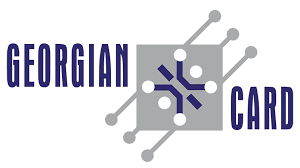 